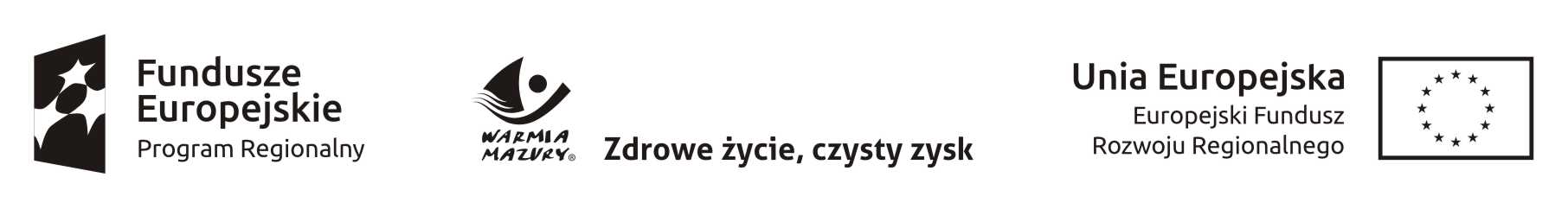 Zał. Nr 1 do Zarządzenia Nr  4 Dyrektora Zespołu Opieki Zdrowotnej 
w Lidzbarku Warmińskim z dnia 30.08.2018 r.Znak sprawy: ZOZ.V-270-30/ZP/18REGULAMIN PRZEPROWADZANIA DIALOGU TECHNICZNEGO§1 DefinicjeIlekroć w niniejszym regulaminie jest mowa o: Dialogu – rozumie się przez to dialog techniczny unormowany przepisami art. 31a – 31c ustawy PZP; Ogłoszeniu – rozumie się przez to ogłoszenie o dialogu (informację o zamiarze przeprowadzenia dialogu technicznego);Postępowaniu – rozumie się przez to planowane postępowania o udzielenie zamówienia publicznego na realizację projektu współfinansowanego ze środków Europejskiego Funduszu Rozwoju Regionalnego pn. „Wdrożenie EDM i rozwój usług z zakresu e-zdrowia w Zespole Opieki Zdrowotnej 
w Lidzbarku Warmińskim”; PZP – rozumie się przez to ustawę z dnia 29 stycznia 2004 r. Prawo zamówień publicznych 
(tj. Dz. U. z 2017 r. poz. 1579, ze zm.); Regulaminie – rozumie się przez to niniejszy regulamin przeprowadzania Dialogu; Uczestniku – rozumie się przez to podmiot biorący udział w Dialogu prowadzonym przez Zamawiającego; Wykonawcy – rozumie się przez to osobę fizyczną, osobę prawną albo jednostkę organizacyjną nieposiadającą osobowości prawnej, która ubiega się o udzielenie zamówienia publicznego, złożyła ofertę lub zawarła umowę w sprawie zamówienia publicznego; Zamawiającym – rozumie się przez to Zespół Opieki Zdrowotnej w Lidzbarku Warmińskim; Zamówieniu – rozumie się przez to umowę odpłatną zawieraną między Zamawiającym a wybranym 
w Postępowaniu Wykonawcą, której przedmiotem są usługi, dostawy lub roboty budowlane. §2Zakres RegulaminuRegulamin określa zasady prowadzenia przez Zamawiającego Dialogu, poprzedzającego Postępowanie. Wybór Wykonawcy Zamówienia zostanie dokonany w trakcie odrębnego Postępowania prowadzonego na podstawie przepisów PZP. Dialog prowadzony jest na podstawie i zgodnie z art. 31a - 31c PZP. Dialog prowadzi się w sposób zapewniający zachowanie zasady przejrzystości, uczciwej konkurencji oraz równego traktowania Uczestników i oferowanych przez nich rozwiązań. §3Przedmiot DialoguZamawiający przed wszczęciem Postępowania może przeprowadzić Dialog, zwracając się o: doradztwo i/ lub udzielenie informacji, które mają służyć Zamawiającemu do przygotowania opisu przedmiotu Zamówienia, specyfikacji istotnych warunków Zamówienia lub określenia warunków umowy w sprawie Zamówienia. Przedmiotem Dialogu mogą być w szczególności: zagadnienia techniczne, technologiczne, prawne, wykonawcze, organizacyjne, handlowe, ekonomiczne oraz logistyczne, związane z realizacją Zamówienia zgodnie z potrzebami Zamawiającego; oszacowanie wartości Zamówienia; najnowsze, najkorzystniejsze, najtańsze oraz najlepsze rozwiązania techniczne, technologiczne, prawne, wykonawcze, organizacyjne, handlowe, ekonomiczne oraz logistyczne w dziedzinie będącej przedmiotem Zamówienia. zebranie informacji służących do opracowania dokumentacji Zamówienia. §4OgłoszenieZamawiający zamieszcza Ogłoszenie o Dialogu oraz o jego przedmiocie na swojej stronie internetowej. Zamawiający może również opublikować dodatkowe Ogłoszenie w wybranej przez siebie formie. W Ogłoszeniu Zamawiający wskazuje w szczególności: przedmiot Zamówienia i cel prowadzenia Dialogu; zakres informacji, które chce uzyskać Zamawiający; tryb, termin i miejsce złożenia zgłoszenia do udziału w Dialogu oraz sposób porozumiewania się 
z Uczestnikami; przewidywany czas trwania Dialogu. Zamawiający może również, niezależnie od zamieszczenia Ogłoszenia na swojej stronie internetowej, poinformować wybrane przez siebie podmioty o zamiarze przeprowadzenia Dialogu. W tym celu Zamawiający może w szczególności przesłać do wybranych podmiotów informację w formie pisemnej lub elektronicznej o zamiarze przeprowadzenia Dialogu. Nieprzystąpienie do Dialogu nie ogranicza praw oraz nie działa na niekorzyść potencjalnych Wykonawców w Postępowaniu. Ogłoszenie i prowadzenie Dialogu nie zobowiązuje Zamawiającego do przeprowadzenia Postępowania ani do udzielenia Zamówienia. Informacja o zastosowaniu Dialogu jest publikowana w każdym ogłoszeniu o Zamówieniu, którego dotyczył dany Dialog. §5Organizacja DialoguZamawiający zaprosi do Dialogu Uczestników, którzy złożą prawidłowo sporządzone, w języku polskim zgłoszenie do udziału w Dialogu oraz ewentualnie dodatkowe oświadczenia, stanowiska lub dokumenty, których Zamawiający zażąda w Ogłoszeniu, w terminie i w trybie w nim wskazanym, który nie może być krótszy niż 5 dni od publikacji Ogłoszenia. Zamawiający w Ogłoszeniu może określić wzór zgłoszenia do udziału w Dialogu. Uczestnicy zaproszeni do udziału w Dialogu zostaną poinformowani o tym fakcie przez Zamawiającego, w sposób określony w treści niniejszego Regulaminu. Zamawiający nie jest zobowiązany do prowadzenia Dialogu w określonej formie z wszystkimi Uczestnikami oraz może decydować o różnych formach Dialogu z różnymi Uczestnikami, w zależności od merytorycznej treści stanowisk przedstawionych przez Uczestników w związku z Dialogiem, 
z poszanowaniem zasad przejrzystości, uczciwej konkurencji i równego traktowania Uczestników. Zamawiający komunikuje się z Uczestnikami za pomocą korespondencji wysłanej na podany przez Uczestnika adres do korespondencji, adres poczty elektronicznej. Potwierdzeniem doręczenia korespondencji wysłanej w drodze: pisemnej (za pośrednictwem operatora pocztowego) - jest potwierdzenie doręczenia korespondencji adresatowi; elektronicznej – jest data wskazana w elektronicznym potwierdzeniu odbioru korespondencji. W uzasadnionych sytuacjach, Ogłoszenie może przewidywać dodatkowe warunki, od których uzależnione jest dopuszczenie do Dialogu. Warunki te nie mogą naruszać zasad przejrzystości, uczciwej konkurencji 
i równego traktowania Uczestników. §6Czynności w ramach DialoguW celu przeprowadzenia Dialogu Zamawiający powołuje Komisję. Dialog jest prowadzony w języku polskim i ma charakter jawny, z zastrzeżeniem ust. 10. Dialog może być prowadzony w dowolnej wybranej przez Zamawiającego formie, nienaruszającej zasad przejrzystości, uczciwej konkurencji i równego traktowania Uczestników. O formie Dialogu decyduje Zamawiający w Ogłoszeniu lub w zaproszeniu do Dialogu kierowanym do Uczestników. Dialog może przybrać w szczególności formę: wymiany korespondencji w postaci pisemnej lub elektronicznej;spotkania indywidualnego z Uczestnikami; spotkania grupowego z Uczestnikami, na określony przez Zamawiającego temat oraz w określonych przez Zamawiającego trybie i terminach. Zamawiający może również zadecydować o prowadzeniu Dialogu z wykorzystaniem wybranych lub wszystkich ww. form komunikacji.Zamawiający może w każdej chwili zrezygnować z prowadzenia Dialogu z wybranym Uczestnikiem, jeżeli uzna, iż przekazywane przez niego informacje nie są przydatne do osiągnięcia celu Dialogu. W trakcie Dialogu Zamawiający może korzystać z pomocy biegłych i doradców, dysponujących wiedzą specjalistyczną, niezbędną do przeprowadzenia dialogu. Osoby te są zobowiązane do zachowania poufności na zasadach określonych w ust. 10. Zamawiający może zdecydować o przedłużeniu czasu prowadzenia Dialogu ponad czas przewidziany 
w Ogłoszeniu. Koszty związane z uczestnictwem w Dialogu ponoszą Uczestnicy. Koszty uczestnictwa w Dialogu nie podlegają zwrotowi przez Zamawiającego, nawet wówczas, gdy pomimo przeprowadzonego Dialogu nie zostanie wszczęte Postępowanie ani udzielone jakiekolwiek Zamówienie. Uczestnicy nie otrzymują wynagrodzenia od Zamawiającego z tytułu uczestnictwa w Dialogu. Zamawiający nie ujawni w toku Dialogu ani po jego zakończeniu informacji stanowiących tajemnicę przedsiębiorstwa w rozumieniu art. 11 ust. 4 ustawy z dnia 16 kwietnia 1993 r. o zwalczaniu nieuczciwej konkurencji (tj. Dz. U. 2018  poz. 419), jeżeli Uczestnik, nie później niż wraz z przekazaniem informacji Zamawiającemu, zastrzegł, że przekazywane informacje nie mogą być udostępniane innym podmiotom. §7Zakończenie DialoguZamawiający decyduje o zakończeniu Dialogu, przy czym nie jest zobowiązany do podawania uzasadnienia swojej decyzji. O zakończeniu Dialogu Zamawiający niezwłocznie poinformuje umieszczając informację na swojej stronie internetowej, a w przypadku zakończenia Dialogu po zaproszeniu wybranych Uczestników do udziału w Dialogu również poprzez przekazanie informacji Uczestnikom. Z przeprowadzenia Dialogu Zamawiający sporządza protokół, zawierający co najmniej: informację o przeprowadzeniu Dialogu;podmioty, które uczestniczyły w Dialogu; informację o potencjalnym wpływie Dialogu na opis przedmiotu Zamówienia, specyfikację istotnych warunków Zamówienia lub warunki umowy. Protokół wraz z załącznikami jest jawny, z zastrzeżeniem §6 ust. 10. Korespondencja, protokoły, pisma, opracowania, opinie i wszelkie inne dokumenty związane z Dialogiem pozostają w dyspozycji Zamawiającego i nie podlegają zwrotowi po zakończeniu Dialogu. Zamawiający może zwrócić Uczestnikowi, na jego żądanie, próbki, sprzęt lub inne materiały przekazane w ramach Dialogu. §8Brak środków odwoławczychUczestnikom Dialogu ani innym podmiotom nie przysługują środki odwoławcze określone w PZP. §9Wejście w życie RegulaminuRegulamin obowiązuje z dniem wejścia w życie Zarządzenia Dyrektora Zespołu Opieki Zdrowotnej w Lidzbarku Warmińskim w sprawie przeprowadzenia dialogu technicznego.								Zatwierdzam							      Agnieszka Lasowa								  Dyrektor